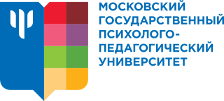 Заявка на участие в программе Умелый класс: формирование социальных навыков как метод профилактики эмоциональных и поведенческих проблем у детейПриложения к заявке:Письмо поддержки от руководства организации. Письмо подтверждает, что руководство организации ознакомлено с предложением и дает разрешение на сотрудничество с МГППУ в реализации программы Умелый класс на базе данной организации. Помимо этого, письмо подтверждает наличие согласия родителей на работу психолога с группой/классом. Письмо содержит подпись руководителя и печать организации. Мотивационное письмо от каждого участника проекта. Письмо может отражать отношение участника к методике Kids’ Skills («Детские навыки») и программе Умелый класс, обосновывать необходимость применения программы в организации, включать описание ожидаемых результатов. Объем не более 1 стр. формата А4, шрифт Times New Roman, размер шрифта 14, междустрочный интервал 1,5.Эл. адрес для подачи документов на участие: skilfulclassmsupe@gmail.comПо всем вопросам, координатор студенческого сопровождения от СНО ФЮП МГППУ: Койкова Ксения Сергеевнаxenia.koykova@gmail.comОбразец заполнения заявкиДанные заявителяДанные заявителяДанные заявителяДанные заявителяДанные заявителяПолное наименование организацииРегион, городФИО участникаДолжностьДолжностьЭл. ПочтаЭл. Почта1. 2.3.4.5.…Характеристика класса/группы детейХарактеристика класса/группы детейХарактеристика класса/группы детейХарактеристика класса/группы детейХарактеристика класса/группы детейНазваниеКоличество человекСредний возрастОбразовательная программаДополнительные комментарии1.2.3.4.5.…Готова ли организация оплачивать участие в программе в случае отсутствия внешнего финансирования?** Участие в программе в 2020-2021 уч. году бесплатно при соблюдении условий сотрудничества с МГППУ* Участие в программе в 2020-2021 уч. году бесплатно при соблюдении условий сотрудничества с МГППУ* Участие в программе в 2020-2021 уч. году бесплатно при соблюдении условий сотрудничества с МГППУ* Участие в программе в 2020-2021 уч. году бесплатно при соблюдении условий сотрудничества с МГППУ* Участие в программе в 2020-2021 уч. году бесплатно при соблюдении условий сотрудничества с МГППУДанные заявителяДанные заявителяДанные заявителяДанные заявителяДанные заявителяПолное наименование организацииГосударственное бюджетное общеобразовательное учреждение города Москвы «Школа №45»Государственное бюджетное общеобразовательное учреждение города Москвы «Школа №45»Государственное бюджетное общеобразовательное учреждение города Москвы «Школа №45»Государственное бюджетное общеобразовательное учреждение города Москвы «Школа №45»Регион, городГ. Москва Г. Москва Г. Москва Г. Москва ФИО участникаДолжностьДолжностьЭл. ПочтаЭл. Почта1. Иванов Дмитрий Александрович Педагог-психолог Педагог-психолог nnnnnnnn@mail.ru nnnnnnnn@mail.ru2. Павлова Екатерина СергеевнаУчитель начальных классов, классный руководитель 1БУчитель начальных классов, классный руководитель 1Б pppppp@mail.ru pppppp@mail.ru3. Среденко Мария Викторовна Воспитатель, группа «Светлячки» Воспитатель, группа «Светлячки» ccccccc@mail.ru ccccccc@mail.ru4.5.…Характеристика класса/группы детейХарактеристика класса/группы детейХарактеристика класса/группы детейХарактеристика класса/группы детейХарактеристика класса/группы детейНазваниеКоличество человекСредний возрастОбразовательная программаДополнительные комментарии1. 1 Б 32  7 лет «Школа России» 2 ученика с особыми образовательными потребностями2. «Светлячки» 18 5-6 лет«От рождения до школы»3.4.5.…Готова ли организация оплачивать участие в программе в случае отсутствия внешнего финансирования?Да, готова. Да, готова. Да, готова. Да, готова. 